Deň začatia pripomienkovania:	    02. 09. 2019Dňom zverejnia návrhu začína plynúť lehota, počas ktorej môžu fyzické osoby a právnické osoby zaslať pripomienky k návrhu e-mailom na  eva.matejovicova@region-bsk.sk v termíne do 12,00 hod. dňa 13. 09. 2019Zastupiteľstvo Bratislavského samosprávneho kraja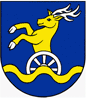 Všeobecne záväzné nariadenie Bratislavského samosprávneho krajač. ../2019zo dňa 20. 09. 2019ktorým sa mení Všeobecne záväzné nariadenie Bratislavského samosprávneho kraja č. 5/2019 o výške príspevkov v školských zariadeniach a výške úhrady nákladov na štúdium v jazykových školách v zriaďovateľskej pôsobnosti Bratislavského samosprávneho krajaBratislavaseptember 2019Všeobecne záväzné nariadenieBratislavského samosprávneho kraja č.  .../2019zo dňa 20. 09. 2019ktorým sa mení Všeobecne záväzné nariadenie Bratislavského samosprávneho kraja č.  5/2019 o výške príspevkov v školských zariadeniach a výške úhrady nákladov na štúdium v jazykových školách v zriaďovateľskej pôsobnosti Bratislavského samosprávneho krajaZastupiteľstvo Bratislavského samosprávneho kraja v súlade s § 8 ods. 1 a § 11 ods. 2 písm. a) zákona č. 302/2001 Z. z. o samospráve vyšších územných celkov (zákon o samosprávnych krajoch) v znení neskorších predpisov a v zmysle  § 140, § 141 zákona č. 245/2008 Z. z. o výchove a vzdelávaní (školský zákon) a  o zmene a  doplnení niektorých zákonov v znení neskorších predpisov vydáva toto všeobecne záväzné nariadenie: § 1Všeobecne záväzné nariadenie Bratislavského samosprávneho kraja č. 5/2019 zo dňa 14. 6. 2019 sa mení nasledovne:V § 5 ods. 4 znie:„ 4. Povinná osoba prispieva na úhradu režijných nákladov v školskej jedálni na jeden obed sumou určenou v prílohe č.2 a 3, ak ďalej nie je uvedené inak.“V § 6 ods. 3 znie:„ 3. Povinná osoba prispieva na úhradu režijných nákladov vo výdajnej školskej jedálni na jeden obed osobitným príspevkom vo výške určeným v prílohe č. 2 a 3, ak ďalej nie je uvedené inak.“Príloha č. 2 a príloha č. 3 sa nahrádza novou prílohou č. 2 a č. 3.Vypúšťa sa príloha č. 5, pôvodná príloha č. 6 sa označuje ako príloha č. 5 a pôvodná príloha č. 7 sa označuje ako príloha č. 6.§ 2Záverečné ustanoveniaVšeobecne záväzné  nariadenie  Bratislavského samosprávneho kraja  č. ../2019  bolo v súlade s § 11 ods. 2 písm. a) zákona NR SR č. 302/2001 Z. z. o samospráve vyšších  územných celkov  (zákon o samosprávnych krajoch)  v  znení  neskorších predpisov  schválené  Zastupiteľstvom  Bratislavského  samosprávneho kraja  dňa 20. 09. 2019 uznesením č. ... .Toto nariadenie nadobúda platnosť dňom vyhlásenia a to jeho vyvesením na úradnej tabuli Bratislavského samosprávneho kraja a účinnosť 15. dňom od jeho vyvesenia na úradnej tabuli Bratislavského samosprávneho kraja.V Bratislave dňa  20. 09. 2019  	Mgr. Juraj Droba, MBA, MA	predseda	Bratislavského samosprávneho kraja                                                                                                         Príloha č. 2 k VZN č. .../2019Výška príspevku zákonného zástupcu alebo žiaka na nákup potravín na jedno jedlo podľa vekových kategórií stravníkov stanovená MŠVVaŠ SR s účinnosťou od 01. 09. 2019 v školskej jedálni a vo výdajnej školskej jedálni                                                                                                            Príloha č. 3 k VZN č. .../2019Výška príspevku zákonného zástupcu alebo žiaka na nákup potravín na jedno jedlo podľa vekových kategórií stravníkov stanovená MŠVVaŠ SR s účinnosťou od 01. 09. 2019 v školskej jedálni a výdajnej školskej jedálni – diétne stravovanie, stravovanie športovcov a zariadenia s nepretržitou prevádzkouPríloha č. 5 k VZN č. .../2019Príspevok na čiastočnú úhradu nákladov v jazykových školách*Seniori – vek poslucháča je nad 55 rokov a zároveň sa jazykový kurz koná v hodinách mimo hodín určených pre hlavnú výchovno–vzdelávaciu činnosť **MD, RD a inv. dôch. – poslucháči na materskej dovolenke, rodičovskej dovolenke a invalidní dôchodcovia                                                                                                            Príloha č. 6 k VZN č. .../2019Osobitný príspevok na čiastočnú úhradu nákladovŠkolská jedáleňVek. kateg.Výška úhrady na potraviny  v eurVýška úhrady na potraviny  v eurVýška úhrady na potraviny  v eurVýška úhrady na potraviny  v eurVýška úhrady na potraviny  v eurVýška úhrady na potraviny  v eurPríspevok na réžiu  v eurŠkolská jedáleňVek. kateg.RaňajkyDesiataObed OlovrantVečera SpoluPríspevok na réžiu  v eurObchodná akadémia2-6 r.0,440,360,850,240,532,420,00Nevädzova 3, Bratislava II6-11 r.0,590,491,150,330,723,280,0011-15 r.0,630,531,230,350,773,510,0015-19 r.0,690,571,330,380,843,810,00Stredná odborná škola 2-6 r.0,440,360,850,240,532,420,25vinársko-ovocinárska6-11 r.0,590,491,150,330,723,280,25Kostolná 3, Modra11-15 r.0,630,531,230,350,773,510,2515-19 r.0,690,571,330,380,843,810,25Spojená škola 2-6 r.0,440,360,850,240,532,420,20Bratislavská 44, Malinovo6-11 r.0,590,491,150,330,723,280,2011-15 r.0,630,531,230,350,773,510,2015-19 r.0,690,571,330,380,843,810,20Stredná odborná škola 2-6 r.0,460,380,900,260,562,560,15beauty služieb6-11 r.0,620,521,210,350,763,460,15Račianska 105, Bratislava III11-15 r.0,670,561,300,370,823,720,1515-19 r.0,730,601,410,400,894,030,15Stredná odborná škola 2-6 r.0,440,360,850,240,532,420,00podnikania a služieb6-11 r.0,590,491,150,330,723,280,00Myslenická 1, Pezinok111-15 r.0,630,531,230,350,773,510,0015-19 r.0,690,571,330,380,843,810,00Stredná odborná škola 2-6 r.0,460,380,900,260,562,56polygrafická6-11 r.0,620,521,210,350,763,46Račianska 190, Bratislava III11-15 r.0,670,561,300,370,823,7215-19 r.0,730,601,410,400,894,03réžia na obed0,40réžia na večeru0,20Stredná odborná škola 2-6 r.0,440,360,850,240,532,42automobilová a podnikania6-11 r.0,590,491,150,330,723,28Kysucká 14, Senec11-15 r.0,630,531,230,350,773,5115-19 r.0,690,571,330,380,843,81réžia na obed0,32réžia na raňajky0,06réžia na desiatu0,06Hotelová akadémia2-6 r.0,460,380,900,260,562,560,00Mikovíniho 1, Bratislava III6-11 r.0,620,521,210,350,763,460,0011-15 r.0,670,561,300,370,823,720,0015-19 r.0,730,601,410,400,894,030,00Stredná odborná škola 2-6 r.0,460,380,900,260,562,560,00hotelových služieb a obchodu6-11 r.0,620,521,210,350,763,460,00Na pántoch 9, Bratislava III11-15 r.0,670,561,300,370,823,720,0015-19 r.0,730,601,410,400,894,030,00Stredná odborná škola 2-6 r.0,440,360,850,240,532,420,10informačných technológií6-11 r.0,590,491,150,330,723,280,10Hlinická 1, Bratislava III11-15 r.0,630,531,230,350,773,510,1015-19 r.0,690,571,330,380,843,810,10Spojená škola 2-6 r.0,460,380,900,260,562,56Ul. SNP 30, Ivanka pri Dunaji6-11 r.0,620,521,210,350,763,4611-15 r.0,670,561,300,370,823,7215-19 r.0,730,601,410,400,894,03réžia na obed0,50réžia na večeru0,24Tanečné konzervatórium2-6 r.0,460,380,900,260,562,560,20Evy Jaczovej6-11 r.0,620,521,210,350,763,460,20Gorazdova 20, Bratislava I11-15 r.0,670,561,300,370,823,720,2015-19 r.0,730,601,410,400,894,030,20Základná škola a Gymnázium2-6 r.0,460,380,900,260,562,560,20s vyuč. jazykom maďarským6-11 r.0,620,521,210,350,763,460,20Dunajská 13, Bratislava I11-15 r.0,670,561,300,370,823,720,2015-19 r.0,730,601,410,400,894,030,20Gymnázium 2-6 r.0,460,380,900,260,562,560,10Hubeného 23, Bratislava III6-11 r.0,620,521,210,350,763,460,1011-15 r.0,670,561,300,370,823,720,1015-19 r.0,730,601,410,400,894,030,10Gymnázium A. Einsteina2-6 r.0,440,360,850,240,532,420,20Einsteinova 35, Bratislava V6-11 r.0,590,491,150,330,723,280,2011-15 r.0,630,531,230,350,773,510,2015-19 r.0,690,571,330,380,843,810,20Gymnázium J. Papánka2-6 r.0,460,380,900,260,562,560,30Vazovova 6, Bratislava I6-11 r.0,620,521,210,350,763,460,3011-15 r.0,670,561,300,370,823,720,3015-19 r.0,730,601,410,400,894,030,30Gymnázium 2-6 r.0,460,380,900,260,562,560,15Pankúchova 6, Bratislava V6-11 r.0,620,521,210,350,763,460,1511-15 r.0,670,561,300,370,823,720,1515-19 r.0,730,601,410,400,894,030,15Gymnázium2-6 r.0,440,360,850,240,532,420,25Ul. 1. mája 8, Malacky6-11 r.0,590,491,150,330,723,280,2511-15 r.0,630,531,230,350,773,510,2515-19 r.0,690,571,330,380,843,810,25Gymnázium A. Bernoláka2-6 r.0,440,360,850,240,532,420,20Lichnerova 69, Senec6-11 r.0,590,491,150,330,723,280,2011-15 r.0,630,531,230,350,773,510,2015-19 r.0,690,571,330,380,843,810,20Základná škola a Gymnázium2-6 r.0,460,380,900,260,562,560,30pre mimoriadne nadané deti6-11 r.0,620,521,210,350,763,460,30Teplická 7, Bratislava III11-15 r.0,670,561,300,370,823,720,3015-19 r.0,730,601,410,400,894,030,30Gymnázium 2-6 r.0,460,380,900,260,562,560,15Grösslingova 18, Bratislava I6-11 r.0,620,521,210,350,763,460,1511-15 r.0,670,561,300,370,823,720,1515-19 r.0,730,601,410,400,894,030,15Školská jedáleňVek. kateg.Výška úhrady na potraviny  v eurVýška úhrady na potraviny  v eurVýška úhrady na potraviny  v eurVýška úhrady na potraviny  v eurVýška úhrady na potraviny  v eurVýška úhrady na potraviny  v eurPríspevok na réžiu v eurŠkolská jedáleňVek. kateg.RaňajkyDesiataObed OlovrantVečera SpoluPríspevok na réžiu v eurObchodná akadémia2-6 r.0,520,441,020,290,642,910,00Nevädzova 3, Bratislava II6-11 r.0,710,591,380,390,873,940,0011-15 r.0,760,631,480,420,934,220,0015-19 r.0,820,691,600,461,014,580,00Stredná odborná škola 2-6 r.0,520,441,020,290,642,910,25vinársko-ovocinárska6-11 r.0,710,591,380,390,873,940,25Kostolná 3, Modra11-15 r.0,760,631,480,420,934,220,2515-19 r.0,820,691,600,461,014,580,25Spojená škola 2-6 r.0,520,441,020,290,642,910,20Bratislavská 44, Malinovo6-11 r.0,710,591,380,390,873,940,2011-15 r.0,760,631,480,420,934,220,2015-19 r.0,820,691,600,461,014,580,20Stredná odborná škola 2-6 r.0,550,461,080,310,683,080,15beauty služieb6-11 r.0,750,621,460,420,924,170,15Račianska 105, Bratislava III11-15 r.0,800,671,560,450,984,460,1515-19 r.0,870,731,690,481,064,830,15Stredná odborná škola 2-6 r.0,520,441,020,290,642,910,00Myslenická 1, Pezinok16-11 r.0,710,591,380,390,873,940,0011-15 r.0,760,631,480,420,934,220,0015-19 r.0,820,691,600,461,014,580,00Stredná odborná škola 2-6 r.0,550,461,080,310,683,08polygrafická6-11 r.0,750,621,460,420,924,17Račianska 190, Bratislava III11-15 r.0,800,671,560,450,984,4615-19 r.0,870,731,690,481,064,83réžia na obed0,40réžia na večeru0,20Stredná odborná škola 2-6 r.0,520,441,020,290,642,91automobilová a podnikania6-11 r.0,710,591,380,390,873,94Kysucká 14, Senec11-15 r.0,760,631,480,420,934,2215-19 r.0,820,691,600,461,014,58réžia na obed0,32réžia na raňajky0,06réžia na desiatu0,06Hotelová akadémia2-6 r.0,550,461,080,310,683,080,00Mikovíniho 1, Bratislava III6-11 r.0,750,621,460,420,924,170,0011-15 r.0,800,671,560,450,984,460,0015-19 r.0,870,731,690,481,064,830,00Stredná odborná škola 2-6 r.0,550,461,080,310,683,080,00hotelových služieb a obchodu6-11 r.0,750,621,460,420,924,170,00Na pántoch 9, Bratislava III11-15 r.0,800,671,560,450,984,460,0015-19 r.0,870,731,690,481,064,830,00Stredná odborná škola 2-6 r.0,520,441,020,290,642,910,10informačných technológií6-11 r.0,710,591,380,390,873,940,10Hlinická 1, Bratislava III11-15 r.0,760,631,480,420,934,220,1015-19 r.0,820,691,600,461,014,580,10Spojená škola 2-6 r.0,550,461,080,310,683,08Ul. SNP 30, Ivanka pri Dunaji6-11 r.0,750,621,460,420,924,1711-15 r.0,800,671,560,450,984,4615-19 r.0,870,731,690,481,064,83réžia na obed0,50réžia na večeru0,24Tanečné konzervatórium2-6 r.0,550,461,080,310,683,080,20Evy Jaczovej6-11 r.0,750,621,460,420,924,170,20Gorazdova 20, Bratislava I11-15 r.0,800,671,560,450,984,460,2015-19 r.0,870,731,690,481,064,830,20Základná škola a Gymnázium2-6 r.0,550,461,080,310,683,080,20s vyuč. jazykom maďarským6-11 r.0,750,621,460,420,924,170,20Dunajská 13, Bratislava I11-15 r.0,800,671,560,450,984,460,2015-19 r.0,870,731,690,481,064,830,20Gymnázium 2-6 r.0,550,461,080,310,683,080,10Hubeného 23, Bratislava III6-11 r.0,750,621,460,420,924,170,1011-15 r.0,800,671,560,450,984,460,1015-19 r.0,870,731,690,481,064,830,10Gymnázium A. Einsteina2-6 r.0,520,441,020,290,642,910,20Einsteinova 35, Bratislava V6-11 r.0,710,591,380,390,873,940,2011-15 r.0,760,631,480,420,934,220,2015-19 r.0,820,691,600,461,014,580,20Gymnázium J. Papánka2-6 r.0,550,461,080,310,683,080,30Vazovova 6, Bratislava I6-11 r.0,750,621,460,420,924,170,3011-15 r.0,800,671,560,450,984,460,3015-19 r.0,870,731,690,481,064,830,30Stredná športová škola2-6 r.0,520,441,020,290,642,910,10Ostredkova 10, Bratislava II6-11 r.0,710,591,380,390,873,940,1011-15 r.0,760,631,480,420,934,220,1015-19 r.0,820,691,600,461,014,580,10Gymnázium 2-6 r.0,550,461,080,310,683,080,15Pankúchova 6, Bratislava V6-11 r.0,750,621,460,420,924,170,1511-15 r.0,800,671,560,450,984,460,1515-19 r.0,870,731,690,481,064,830,15Gymnázium2-6 r.0,520,441,020,290,642,910,25Ul. 1. mája 8, Malacky6-11 r.0,710,591,380,390,873,940,2511-15 r.0,760,631,480,420,934,220,2515-19 r.0,820,691,600,461,014,580,25Gymnázium A. Bernoláka2-6 r.0,520,441,020,290,642,910,20Lichnerova 69, Senec6-11 r.0,710,591,380,390,873,940,2011-15 r.0,760,631,480,420,934,220,2015-19 r.0,820,691,600,461,014,580,20Základná škola a Gymnázium2-6 r.0,550,461,080,310,683,080,30pre mimoriadne nadané deti6-11 r.0,750,621,460,420,924,170,30Teplická 7, Bratislava III11-15 r.0,800,671,560,450,984,460,3015-19 r.0,870,731,690,481,064,830,30Gymnázium 2-6 r.0,550,461,080,310,683,080,15Grösslingova 18, Bratislava I6-11 r.0,750,621,460,420,924,170,1511-15 r.0,800,671,560,450,984,460,1515-19 r.0,870,731,690,481,064,830,15Jazyková škola Palisády 38Počet hodín týždenneZápisné  ročne €Žiaci ZŠ a SŠ ročne €VŠ – denné štúdium ročne €MD, RD a inv. dôch. ročne €Dospelí ročne €Seniori ročne €24011411411412011434016016416418016044019621021023019054024025025026006403023123123300840364374374390012405505605605700Abiturienti407207307307400Intenzívny kurz25 hod/týždeň401 1261 1261 1261 1260Jazyková škola pri Gymnáziu J. Papánka,  Vazovova 6Počet hodín týždenneZápisné €Žiaci ZŠ a SŠ ročne €24080440140Suma v €Suma v €Školský klub detí1,00mesačneŠkolský internát1,00mesačneŠkolská jedáleň – hlavné jedlo0,01denneŠkolská jedáleň – doplnkové jedlo0,01denneVýdajná školská jedáleň – hlavné jedlo0,01denneVýdajná školská jedáleň  – doplnkové jedlo0,01denneRežijné náklady0,00denne